Publicado en Sevilla el 29/04/2022 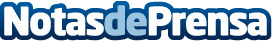 Estas son las cifras hosteleras que se prevén para la Feria de AbrilHotel Ribera de Triana se hace eco de la noticia lanzada por La Vanguardia sobre la ocupación de 80% de los hoteles durante el final de la Copa del Rey y la previsión de las cifras previas a la pandemia durante la feriaDatos de contacto:Hotel Ribera de Triana954 268 000Nota de prensa publicada en: https://www.notasdeprensa.es/estas-son-las-cifras-hosteleras-que-se-preven Categorias: Viaje Andalucia Entretenimiento Turismo http://www.notasdeprensa.es